ΔΕΛΤΙΟ ΤΥΠΟΥ21/2/2013ΘΕΜΑ: Ενημέρωση κοινού και αξιολόγηση παιδιών στο Δήμο Δράμας Η ΑΝΑΔΕΙΞΗ –Ακαδημία Ανώτερης Αξιολόγησης & η Ένωση Κυριών Δράμας ένωσαν τις δυνάμεις τους σε μια κοινή εκδήλωση το Σάββατο 16 Φεβρουαρίου 2013 στη Λέσχη Αξιωματικών Φρουράς Δράμας, με πολύ σημαντική συμμετοχή Δραμινών γονέων, εκπαιδευτικών και παιδιών.Στο πλαίσιο της εκδήλωσης, την οποία τίμησαν με την παρουσία τους πληθώρα κόσμος, η Ένωση Κυριών Δήμου Δράμας παρουσίασε τον Δρ. Ευάγγελο Κατσιούλη Ψυχίατρο και Πρόεδρο της ΑΝΑΔΕΙΞΗΣ και το έργο του, αναλύοντας με σαφήνεια όλα τα σημεία που χρήζουν προσοχής για τη δράση της νεοσύστατης Ακαδημίας.Στη συνέχεια ο Δρ. Ευάγγελος Κατσιούλης πήρε το λόγο και παρουσίασε διεξοδικά την Ακαδημία ΑΝΑΔΕΙΞΗ. Κεντρικός θεματικός άξονας στην ομιλία του είχε η ενημέρωση του κοινού για τις έννοιες της υψηλής νοημοσύνης και της χαρισματικότητας, η σημασία της ανίχνευσης και αξιοποίησής τους, όπως και η παρουσίαση των σκοπών, των δράσεων, της λειτουργίας και του έργου της ομάδας ‘Ανάδειξη’. Ιδιαίτερη μνεία έγινε στις έννοιες της ασύγχρονης ανάπτυξης των χαρισματικών παιδιών, της ψυχολογικής υποστήριξης αυτών, αλλά και της συμβουλευτικής γονέων, η οποία αναπτύσσεται εντός της ομάδας ‘Ανάδειξη’. Πρακτικό ενδιαφέρον παρουσίασαν οι προτάσεις της ‘Ανάδειξης’ για την επαγγελματική αποκατάσταση των χαρισματικών παιδιών με άξονα τις ικανότητες και δυνατότητές τους.Στη διάρκεια της εκδήλωσης, που διήρκησε σχεδόν 3 ώρες, απαντήθηκαν διεξοδικά ερωτήσεις που υπέβαλαν γονείς και εκπαιδευτικοί, γεγονός που επέτρεψε την καλύτερη κατανόηση της φιλοσοφίας και των στόχων της ομάδας ΑΝΑΔΕΙΞΗ, ενώ οι εκπρόσωποι της εκπαίδευσης τόνισαν την ανάγκη να αξιοποιηθούν, στο μέγιστο δυνατό βαθμό και ορθολογικά, οι δράσεις της ομάδας στο εκπαιδευτικό σύστημα.Κατά την διάρκεια της εκδήλωσης 30 παιδιά και νέοι είχαν την ευκαιρία για μια επιτόπου αδρή αξιολόγηση του δείκτη ευφυίας και των δεξιοτεχνιών τους με την ενδεικτική εφαρμογή επιλεγμένων δοκιμασιών νοημοσύνης και χαρισματικότητας.Ο Δρ. Ευάγγελος Κατσιούλης Ψυχίατρος και πρόεδρος της ΑΝΑΔΕΙΞΗΣ υπογραμμίζει: «Υποστηρίζοντας τη συνέργεια και την σύμπραξη, με μεγάλη χαρά και τιμή η Ανάδειξη προσκλήθηκε και παρουσίασε το έργο της στην εκδήλωση που οργανώθηκε από την Ένωση Κυριών Δράμας στη Λέσχη Αξιωματικών Δράμας και στο Σπίτι Ανοιχτής Φιλοξενίας. Η διαδραστική συζήτηση για την σημασία και αξία της χαρισματικότητας και της υψηλής νοημοσύνης, η αξιοποίηση του δυναμικού των νέων και οι τρόποι προσέγγισης χαρισματικών ατόμων εκπαιδευτικά, παιδαγωγικά και κοινωνικά απασχόλησε τους παρευρισκόμενους. Είχαμε την ευκαιρία να δείξουμε σε περισσότερα από 30 παιδιά, αλλά και νέους κάθε ηλικίας μια σύνθεση της ομάδας της Ανάδειξης, που αποτελεί πρόταση στο χώρο των δοκιμασιών υψηλής νοημοσύνης. Το γενικότερο ευοδωτικό και εποικοδομητικό κλίμα και η εγκάρδια υποδοχή της ομάδας μας στην πόλη της Δράμας από τους ενδιαφερόμενους πολίτες, την Ένωση Κυριών Δράμας και προσωπικά από την Πρόεδρο της ομάδας, κα Αλίκη Τσιαμούρα, συντελούν στην επιθυμία μας για ενίσχυση της συνεργασίας μας και για ανάπτυξη και επίταση της λειτουργίας της Ανάδειξης στην πόλη της Δράμας.»Την εκδήλωση, στην Λ.Α.Φ. Δράμας, συντόνισε η κα. Αλίκη Τσιαμούρα, Πρόεδρος της Ένωσης Κυριών Δήμου Δράμας.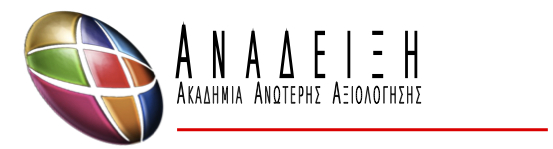 ΑΝΑΔΕΙΞΗ ΑΚΑΔΗΜΙΑ ΑΝΩΤΕΡΗΣ ΑΞΙΟΛΟΓΗΣΗΣ
Καλαποθάκη 20
54624 ΘΕΣΣΑΛΟΝΙΚΗ
ΤΗΛ./ΦΑΞ: 231 55 00 33 9
website: www.aaaa.gr
email:     info@aaaa.gr